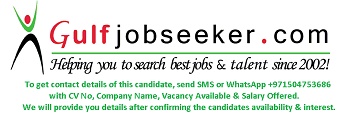  Gulfjobseeker.com CV No: 255847E-mail: gulfjobseeker@gmail.comOBJECTIVE:                PASTRY CHEF Professional ExperiencePresently working at Baker & Spice in Dubai as a Sous Chef.From 6th of January 2012 to 28th February 2015 worked at Amwaj catering in   Qatar as a Pastry Chef.From January 2008 to February 2010 worked at Paul Restaurant in Dubai as a Pastry Commi.From 8th of October 2007 to 20th December 2007 worked to Holiday Inn Hotel-Colombo as a 1st Commi Cook.From 15th of October 1998 to 12th November 2006 worked at Sigma Bakeries Ltd. In Cyprus as a Pastry Bakery Cook.From 8th of January 1998 to 22nd of June 1998 worked at Master Divers Company as a Seaman.From 10th of May 1997 to 6th of January 1998 worked at Galle Face Hotel-Colombo as a 3rd Commi Pastry Bakery  Cook.From 1st of November 1996 to 17th of November 1996 worked at Trans Asia Hotel-Colombo as a 3rd commi Pastry Bakery  Cook.From June-1994 to June-1996 worked at Lanka Oberoi Hotel-Colombo as a 3rd Commi Pastry Bakery  Cook.Professional QualificationFollowed a six months hotel course at Asia Lanka Hotel School.Educational QualificationPassed G.C.E.(O/L) Examination in 1991.Extra Duty ResponsibilitiesFood Cost ControllingInventory HandlingFood RequisitionKeeping proper hygienic standard  Ability to work under pressureTeem Worker Good Communication  Personal Details     Date of Birth		: 18th September 1975     Gender		: Male     Nationality		: Sri Lankan     Religion		: Buddhism     Civil Status		: Married     Height		: 5’9”